NameMore Practice With Angle Measurement	1)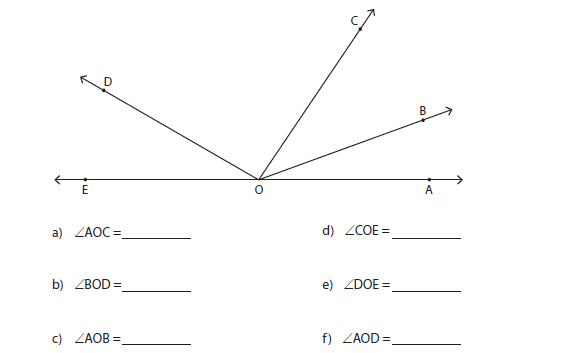 	Draw an angle for the following measurements:	2)  80°	3) 45°